HALAMAN PENGESAHANJudul Tugas Akhir:PERANCANGAN TEMPAT PELELANGAN IKAN (TPI) DENGAN PENDEKATAN ARSITEKTUR MODERN DI KECAMATAN JUWANA KABUPATEN PATIOleh:Fitri Melinia RamandaniNIM. 21020118120025Telah berhasil dipertahankan di hadapan Tim Penguji dan diterima sebagai bagian persyaratan yang diperlukan untuk memperoleh gelar Sarjana Arsitektur pada Program Studi Sarjana Arsitektur, Departemen Arsitektur, Fakultas Teknik, Universitas DiponegoroSemarang, 1 April 2022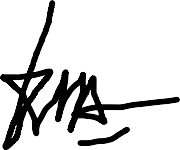 Tim Dosen,Pembimbing:	Dr. Ir. Budi Sudarwanto,  M.Si		[ …………………. ]	NIP. 196408041991021002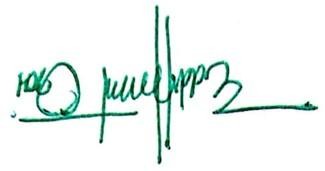 Penguji:	Dr. Ir. Eddy Prianto,  CES, DEA	[ …………………. ]	NIP. 196411081990011001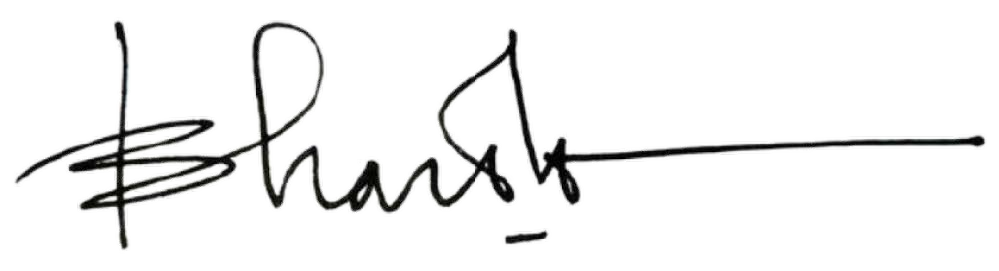 	Bharoto, S.T., M.T.		[ …………………. ]	NIP. 197306161999031001Mengetahui,Ketua Program Studi Sarjana Arsitektur,Departemen Arsitektur, Fakultas Teknik, Universitas DiponegoroProf. Dr. Ir. Erni Setyowati, M.T.NIP. 196704041998022001